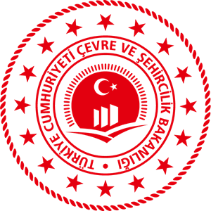                                                           T.C.  ÇEVRE VE ŞEHİRCİLİK BAKANLIĞI   Yerel Yönetimler Genel MüdürlüğüKöy Yolları İstatistikleri, 2019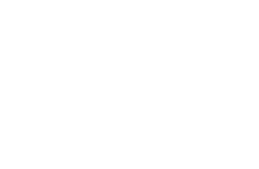 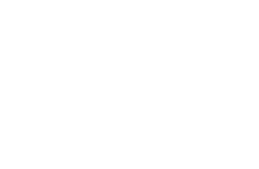 Köy yolu uzunluğu 2019 yılı sonu itibarıyla 182 bin 500 km olduYıl sonu itibarıyla 182 bin 500 km yol ağının %42,2’si stabilize, %42,1’i asfalt (%36,0’ı sathi kaplama, %6,1’i bitümlü sıcak karışım), %6,9’u tesviye, %3,5’i parke, %3,0’ü beton ve %2,3’ü ham yoldur.Köy yollarında asfalt yol uzunluğu 2019 yılında 1 619 km arttıSon bir yıl içerisinde asfalt yolda 1 619 km, beton yolda 559 km, stabilize yolda 1309 km artış olurken, tesviye yolda 599 km azalış oldu.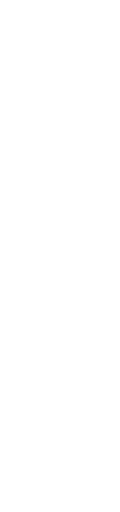 Köy yolu uzunluğu 120.209 km olduKöy yolu ağının 120 bin 209 km’si birinci derece öncelikli yol, 36 bin 763 km’si ikinci derece öncelikli yol ve 25 bin 528 km’si köy içi yol sınıfındadır.                              			          T.C.ÇEVRE VE ŞEHİRCİLİK BAKANLIĞI                    Yerel Yönetimler Genel MüdürlüğüKöy yolu uzunluğunun %72’si münferit yol.Köy yolu ağının 132 bin 206 km’si münferit yol, 50 bin 294 km’si ise grup köy yoludur.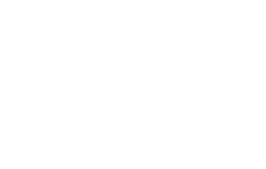 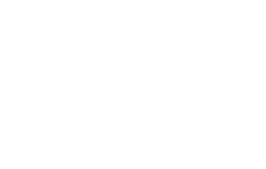 Köy yolu ağı en fazla olan il %5,3 ile Giresun oldu.En fazla köy yolu ağına sahip il 9 bin 606 km ile Giresun olurken, en az köy yolu ağına sahip olan il 529 km ile Yalova olmuştur.Bu konu ile ilgili bir sonraki haber bülteninin yayımlanma tarihi 1 Mart 2021'dir.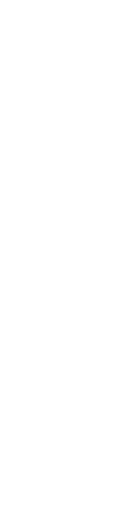 Köy yolu sınıfları, 2018-2019% 	Yılı	Yol sınıfı20182019Birinci derece öncelikli yol65,9              65,9İkinci derece öncelikli yol20,420,1 Köy içi yol13,714,0Grup ve münferit köy yollarının yol niteliğine göre dağılımı, 2019Grup ve münferit köy yollarının yol niteliğine göre dağılımı, 2019Grup ve münferit köy yollarının yol niteliğine göre dağılımı, 2019Grup ve münferit köy yollarının yol niteliğine göre dağılımı, 2019Grup ve münferit köy yollarının yol niteliğine göre dağılımı, 2019Grup ve münferit köy yollarının yol niteliğine göre dağılımı, 2019Grup ve münferit köy yollarının yol niteliğine göre dağılımı, 2019YOL NİTELİĞİTOPLAM%GRUP YOL  %MÜNFERİT YOL   %TOPLAM182.500100.0%50.294100.0%132.206100.0%BSK11.164,66.1%6.717,213.4%4.447,43.4%SATHİ KAPLAMA65.744,836.0%27.023,353.7%38.721,529.3%STABİLİZE77.008,242.2%13.852,727.5%63.155,547.7%PARKE TAŞI6.417,03.5%818,41.6%5.598,64.2%BETON 5.418,03,0%1.109,52.2%4.308,53.3%TESVİYE12.630,56.9%646,11.3%11.984,49.1%HAM4.117,12.3%126,90.3%3,990,23.0%Köy yolu ağının en fazla ve en az olduğu ilk 5 il%Köy yolu ağının en fazla ve en az olduğu ilk 5 il%Köy yolu ağının en fazla ve en az olduğu ilk 5 il%Köy yolu ağının en fazla ve en az olduğu ilk 5 il%Köy yolu ağının en fazla ve en az olduğu ilk 5 il%Köy yolu ağının en fazla ve en az olduğu ilk 5 il%Yol ağı en fazla  olan iller	YolUzunluğu	%Yol ağı en az  olan iller	Yoluzunluğu	%Giresun9 6065,2Yalova5290,3Kastamonu9 3585,1Iğdır9000,5Sivas7 3804,0Kilis9730,5Artvin7 1613,9Siirt1 8331,0Rize6 9643,8Edirne 1 8671,0